Erasmus hareketlilik faaliyetine katılacaklar için Avro (€) Hesap Bilgi Formu:Lütfen bu formu bilgisayar ortamında doldurup https://applyerasmus.kastamonu.edu.tr/ sisteminde ilgili başvurunuzdaki bölüme yükleyiniz. Formu çıktı almanıza gerek yoktur. Yukarıdaki bilgiler Hibe Sözleşmenizdeki hesap bilgilerinizin teyidi için kullanılacaktır.Hibe aktarımlarınızın doğru ve hızlı şekilde gerçekleşmesi için bilgilerin doğru olması önemlidir. Ziraat Bankası (Kastamonu Şubesi - 151) dışında açılan hesaplara para gönderimlerinde oluşabilecek kesintilerde Koordinatörlüğümüz sorumlu değildir.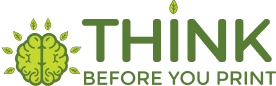 Adı Soyadı: Personel     ÖğrenciBanka:Ziraat Bankası / Kastamonu Şubesi (Şube Kodu:151)Para Birimi:EuroIBAN:TRTC Kimlik No: